Záverečný účet Obce Lendak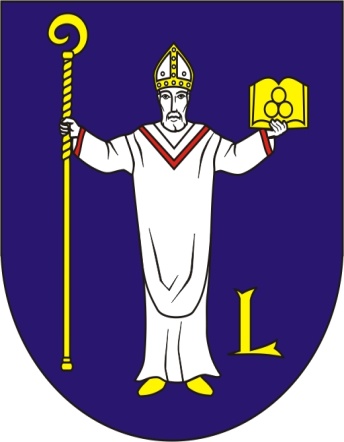 za rok 2019        Názov organizácie: Obec Lendak	IČO: 00326321                               	DIČ: 2020697206	Zostavené dňa: 20. mája 2020Dôvodová správaV zmysle § 16 Zákona č. 583/2004 Z. z. o rozpočtových pravidlách územnej samosprávy po skončení rozpočtového roka obec údaje o rozpočtovom hospodárení súhrnne spracuje do záverečného účtu obce. Záverečný účet verejnej správy je súhrnný dokument, ktorý obsahuje štátny záverečný účet za príslušný rozpočtový rok a výsledky hospodárenia súhrnu rozpočtov ostatných subjektov verejnej správy za príslušný rozpočtový rok. Poznámka: Všetky sumy sú uvádzané v €.Rozpočet obce za rok 2019Základným nástrojom finančného hospodárenia Obce Lendak v roku 2019 bol Rozpočet Obce Lendak na rok 2019. Obec Lendak v roku 2019 zostavila rozpočet podľa ustanovenia § 10 odsek 7 zákona č. 583/2004 Z. z. o rozpočtových pravidlách územnej samosprávy a o zmene a doplnení niektorých zákonov v znení neskorších predpisov. Rozpočet obce Lendak na rok 2019 bol zostavený ako vyrovnaný, pričom schodok kapitálového rozpočtu vo výške           875 677,00 € bol krytý prebytkom bežného rozpočtu vo výške 526 294,00 € a prebytkom finančného rozpočtu vo výške 349 383,00 €. V skutočnom čerpaní finančných prostriedkov Obec Lendak v roku 2019 vykázala prebytok bežného rozpočtu v sume 687 485,80 €, schodok kapitálového rozpočtu v sume 922 133,12 € a prebytok rozpočtu finančných operácií v sume 464 248,41€. Rozpočet obce Lendak bol schválený obecným zastupiteľstvom dňa    14. 12 .2018 uznesením č.39/2018.  V priebehu roka  bol rozpočet upravený nasledovnými zmenami:prvá  zmena dňa 01. 02. 2019 rozpočtové opatrenie starostu obce,druhá zmena schválená dňa 04. 02. 2019 uznesením č. 50/2019,tretia zmena schválená dňa 04. 03. 2019 uznesením č. 67/2019,štvrtá zmena schválená dňa 01. 04. 2019 uznesením č. 86/2019,piata zmena schválená dňa 06. 05. 2019 uznesením č. 91/2019,šiesta zmena schválená dňa 10. 06. 2019 uznesením č. 104/2019,siedma zmena dňa 02. 07. 2019 rozpočtové opatrenie starostu obce,ôsma zmena schválená dňa 05. 08. 2019 uznesením č. 123/2019,deviata zmena schválená dňa 02. 09. 2019 uznesením č. 132/2019,desiata zmena schválená dňa 07. 10. 2019 uznesením č. 145/2019,jedenásta zmena schválená dňa 04. 11. 2019 uznesením č. 152/2019,dvanásta zmena schválená dňa 16. 12. 2019 uznesením č. 161/2019,trinásta zmena dňa 30. 12. 2019 na základe oznámení a o pridelení a o úprave výšky finančných prostriedkov,štrnásta zmena 30. 12. 2019 rozpočtové opatrenie starostu obce (povolené prekročenie výdavkov pri dosiahnutí vyšších príjmov obce do 10 000 € ),pätnásta zmena 30. 12. 2019 rozpočtové opatrenie starostu obce (rozpočtový presun výdavkov v rámci schváleného rozpočtu obce do výšky 10 000 €).Tabuľka č. 1: Rozpočtové hospodárenie Obce Lendak v roku 2019Rozbor plnenia príjmov za rok 2019Celkové príjmy obce Lendak v roku 2019 dosiahli 5 982 921,95 €. Oproti roku 2018 zaznamenali navýšenie o 951 499,65 € . Príjmy boli plnené na 97,55 % oproti upravenému rozpočtu vo výške 6 132 882,27 €.Tabuľka č. 2: Celkové príjmy obce v roku 2019V grafe č. 1 sú príjmy obce rozdelené na kapitálové príjmy, príjmové finančné operácie a bežné príjmy (daňové, nedaňové a príjmy rozpočtovej organizácie). Bežné príjmy sa na celkových príjmoch Obce Lendak podieľali 87,93 %, príjmové finančné  operácie predstavovali 9,60 % z celkových príjmov obce, kapitálové príjmy 2,47 % z celkových príjmov.Graf č. 1: Štruktúra príjmovBežné daňové príjmyvýnos dane z príjmov poukázaný územnej samospráve daň z nehnuteľností (daň z pozemkov a daň zo stavieb)daň za psa daň za užívanie verejného priestranstva daň za ubytovaniepoplatok za odvoz komunálneho odpadu a drob. stav. odpaduTabuľka č. 3: Bežné daňové príjmy 2019Daňové príjmy v roku 2019 oproti roku 2018 stúpli o 280 744,40 €.Bežné nedaňové príjmy príjmy z prenájmu majetku,administratívne poplatky a iné poplatky a platbyúroky, refundácieTabuľka č. 4: Bežné nedaňové príjmy 2019Kapitálové nedaňové príjmyKapitálové nedaňové príjmy Obce Lendak v roku 2019 predstavovali:príjmy z predaja pozemkov (majetko-právne vysporiadanie pozemkov občanmi obce),príjmy zo združených investičných prostriedkov.Tabuľka č. 5: Kapitálové nedaňové príjmy 2019Bežné a kapitálové príjmy z grantov a transferov Príjmy z grantov a transferov dosiahli v roku 2019 sumu 2 338 453,40 €. Obci bola v roku 2019 poskytnutý nenávratný finančný príspevok na „Zníženie podielu BRKO v komunálnom odpade“ vo výške 141 548,10 € a nenávratný finančný príspevok na „Zberný dvor Lendak“ vo výške 139 699,16 € (čiastočná refundácia z celkového príspevku).Tabuľka č. 6: Sumarizácia grantov a transferov 2019Tabuľka č. 7: Prehľad bežných grantov a transferov 2019 z hľadiska poskytovateľa a účelu použitia Tabuľka č. 8: Prehľad kapitálových grantov a transferov z hľadiska poskytovateľa a účelu použitiaPríjmové finančné operácie V roku 2019 boli použité nevyčerpané prostriedky zo ŠR z roku 2018 – na školstvo v sume   34 404,18  € v súlade so zákonom č. 583/2004 Z. z. Do roku 2019 bola prenesená aj nečerpaná dotácia na rekonštrukciu mosta na Potočnej ulici vo výške 15 000,00 €.Obec použila finančné prostriedky z rezervného fondu vo výške 510 383,00 €. Z toho:  64 351,52 € kapitálové výdavky SŠ,115 000,00 € výstavba miestnych komunikácií,138 000,00 € rozšírenie kanalizácie,62 000,00 € most Sv. Rodiny,131 031,48 € zberný dvor.V priebehu roka 2019 bola vrátená zábezpeka z verejného obstarávania vo výške 10 000,00 €. Boli použité aj prostriedky z fondu združených prostriedkov vo výške 4 461,19 €. Uvedené finančné prostriedky boli preinvestované na rozšírenie kanalizácie v obci.Tabuľka č. 9: Príjmové finančné operácie 2019Vlastné príjmy rozpočtových organizácií Tabuľka č. 10: Vlastné príjmy rozpočtových organizácií 2019Rozbor plnenia výdavkov za rok 2019Tabuľka č. 9.1: Celkové výdavky obce v roku 2019V grafe č. 2 sú celkové skutočné výdavky Obce Lendak za rok 2019 rozdelené na bežné, kapitálové a výdavkové finančné operácie. Bežné výdavky sa na celkových výdavkoch obce podieľali 79,49 %, kapitálové výdavky predstavovali 18,60 %, výdavkové finančné operácie – 1,91 %.Graf č. 2: Štruktúra výdavkovTabuľka č. 10.1: Celkové výdavky obce rozčlenené medzi obec, SŠ a príspevok PrO3 328 829,07Členenie výdavkov obceBežné výdavky Tabuľka č. 11: Bežné výdavky – obec, SŠ, PrOKapitálové výdavky Tabuľka č. 12: Kapitálové výdavky – obec, SŠ, PrO*V roku 2019 boli v SŠ preinvestované kapitálové výdavky obstarané, hradené a zúčtované obcou Lendak, nezahrnuté v rozpočte S vo výške 3 695,51 €.Výdavkové finančné operácieTabuľka č. 13: Výdavkové finančné operácie obceHodnotenie plnenia programov obceRozpočet bol zostavený v programovej štruktúre, ktorá je od r. 2011 záväzná pre všetky jednotky územnej samosprávy.Graf č. 3: Štruktúra výdavkov obce z hľadiska programovCelkové výdavky obce boli v upravenom rozpočte plánované vo výške 5 399 942,00 €. V skutočnosti boli k 31. 12. 2019 čerpané v sume 5 753 320,86 €. Financovanie potrieb obce bolo v programovom rozpočte rozdelené do 12 programov. 58,11 % výdavkov smerovalo do programu vzdelávanie;  6,15 % smerovalo do programu pozemné komunikácie; 13,14 % výdavkov do odpadového hospodárstva; 17,53 % výdavkov do programu podporná činnosť. Výdavky v ostatných programoch obce sa podieľali na celkových výdavkoch v roku 2019 hodnotami nižšími ako 2 %.Program č. 1: Plánovanie, manažment a kontrolaPodprogram 1. 1 Členstvo v organizáciách a v združeniachCieľ: Zabezpečiť aktívnu účasť obce Lendak v záujmových organizáciách a v združeniach.Naplnenie cieľa: V roku 2019 bola obec členom v Združení Euroregión Tatry – Spiš, v Združení hlavných kontrolórov SR, v Združení Tatry – Pieniny LAG a v Regionálnom združení tatranských a podtatranských obcí.Podprogram1. 2 AuditCieľ: Zabezpečiť dôslednú, nezávislú kontrolu hospodárenia a vedenia účtovníctva obce.Naplnenie cieľa: 100 % - Nezávislý audítor vykonal audit individuálnej účtovnej závierky obce za rok 2018 a overil konsolidovanú účtovnú závierku obce za rok 2018.Podprogram 1. 3 Vnútorná kontrolaCieľ: Zabezpečiť účinnú kontrolu úloh schválených OcZ Obce Lendak.Naplnenie cieľa: Vykonávanie kontrol hlavnou kontrolórkou obce na základe plánu činnosti hlavnej kontrolórky schváleného OcZ a na základe poverenia poslancami OcZ.Výdavky na podprogram 1.3 sú zahrnuté v programe č. 12 – Podporná činnosť (mzdy, platy a ostatné osobné vyrovnania, poistné a príspevky do poisťovní, tovary a služby).Podprogram 1. 4 Petície, sťažnosti a podaniaCieľ: Vybavovanie petícií, sťažností (nie v zmysle zákona o sťažnostiach) a podaní v termínoch určených zákonom, vnútornými normami a rozhodnutiami obce.Naplnenie cieľa: V priebehu roka 2019 boli sťažnosti riešené členmi poriadkovej komisie, ktorá zasadala 2 krát. Sťažnosti neprejednané na zasadaní komisie, boli vybavené predsedom poriadkovej komisie.Program č. 2: Propagácia a marketingPodprogram 2. 1 Propagácia a prezentácia obce LendakCieľ č. 1: Vydanie časopisu.Naplnenie cieľa č. 1: 50 % - 1000 výtlačkov, 2 čísla občasníka.Cieľ č. 2: Udržiavať aktuálnosť oficiálnej webovej stránky obce.Naplnenie cieľa č. 2: Web stránka obce bola v priebehu roka funkčná, aktualizovaná na základe potreby.Podprogram 2. 2 Kronika obce LendakCieľ: Pravidelne viesť kroniku obce pre reprezentačné účely a pre budúce generácieNaplnenie cieľa: Vedenie kroniky kronikárkou obce a polročné informovanie poslancov OcZ o skutočnostiach, ktoré sa v obci udiali. Text kroniky bol 2 x ročne schválený poslancami OcZ.Podprogram 2. 3 Obecná knižnicaCieľ: Pravidelné otvorenie knižnice, prevádzka multimediálnej bezbariérovej učebne – internet pre vzdelávanie a podporu mládeže a obyvateľstva.Naplnenie cieľa v roku 2019: Knižnica je sprístupnená pre verejnosť v nasledujúce dni: pondelok – štvrtok. V knižničnom systéme Clavius je zaregistovaných 1 858 čitateľov, z toho 253 čitateľov aktívnych v roku  2019. Prehľad využívania služieb knižnice v priebehu roka: 2122 výpožičiek kníh v obecnej knižnici, 1443 návštevníkov knižnice, z toho 23 návštevníkov online služieb, 16 x medziknižničná výpožičná služba. Pracovníčka obecnej knižnice zorganizovala v rámci týždňa slovenských knižníc 8. ročník projekčné vyučovanie pod názvom Noc s Andersenom, ktorej sa zúčastnilo 70 žiakov SŠ. Akcia bola uskutočnená v spolupráci so SŠ. V rámci marca – mesiaca kníh pracovníčka knižnice zorganizovala zoznámenie škôlkarov s funkciou knižnice pod názvom informačná výchova – akcia bola vykonaná 8-krát, aby sa vystriedali všetky triedy MŠ. Pri organizácii škôlkarov pomohli p. učiteľky MŠ. V roku 2019 obec Lendak získala dotáciu vo výške 1 000 € z Fondu na podporu umenia na nákup knižničného fondu. V priebehu roka sa po úpravách prešlo na knižničný systém Tritius s cieľom zavedenia online katalógu.Program č. 3 Interné služby obcePodprogram 3. 1 Zasadnutia orgánov obceCieľ: Organizačne zabezpečiť zasadnutia orgánov obce a zvýšenie efektívnosti zabezpečenia zasadnutí orgánov obce.Naplnenie cieľa: V rámci podprogramu zasadnutia orgánov obce bolo zabezpečené odmeňovanie poslancov a členov komisií OcZ na základe účasti na jednotlivých zasadaniach. Obecný úrad zabezpečil zasadania OcZ: 11 zorganizovaných zasadaní OcZ, 111 spracovaných uznesení, 11 vyhotovených zápisníc zo zasadaní OcZ. Zároveň bola zabezpečená elektronická distribúcia materiálov na zasadanie OcZ prostredníctvom web stránky obce a prostredníctvom e-mailov.Časť bežných výdavkov na plnenie podprogramu 3. 1 je zahrnutá v programe č. 12 Podporná činnosť (mzdy, platy a ostatné osobné vyrovnania, poistné a príspevky do poisťovní, tovary a služby).Podprogram 3. 2 Vzdelávanie zamestnancov obce LendakCieľ: Zvýšiť kvalifikáciu, schopnosti a zručnosti zamestnancov.Naplnenie cieľa: V priebehu roka 2019 si zamestnanci obce zvyšovali kvalifikáciu prostredníctvom 18 preškolení.Program č. 4 Služby občanomPodprogram 4. 1 CintorínCiel: Zabezpečiť údržbu cintorínaNaplnenie cieľa: Zabezpečená údržba cintorína – kosenie, orezávanie stromov, čistenie chodníkov – priebežne, podľa potreby; likvidácia odpadu – pravidelne podľa naplánovaného zvozu TKO. Výstavba nového chodníka v dĺžke 305 m, 450 m2.Podprogram 4. 2 Osvedčovanie listín a podpisovCieľ: Zabezpečiť promptné osvedčenie listín a podpisov.Naplnenie cieľa: Počet osvedčených listín: 398, počet osvedčených podpisov: 1773.Zabezpečené osvedčovanie podpisov na počkanie, v prípade nevládnych občanov zabezpečenie osvedčenia podpisu priamo v domácnosti na základe požiadania rodinných príslušníkov. Časová záťaž občana pri jednom osvedčení max. 10 minút.Časť bežných výdavkov na plnenie podprogramu 4. 2 je zahrnutá v programe č. 12 Podporná činnosť (mzdy, platy a ostatné osobné vyrovnania, poistné a príspevky do poisťovní, tovary a služby).Podprogram 4. 3 Evidencia obyvateľov a matričná činnosťCieľ: Zabezpečiť promptnú a flexibilnú evidenciu obyvateľov obce, vyhotovenie matričných dokladov.Naplnenie cieľa: Počet narodených detí: 76, počet úmrtí: 29, počet sobášov: 38, počet potvrdení do cudziny: 6, počet zápisov do osobitnej matriky: 24, počet žiadostí o príspevok pri úmrtí: 13, počet dodatočných zápisov: 16, počet vydaných výpisov z matričných kníh: 142, počet potvrdení o žití: 92, počet oznámení oznamovacej povinnosti: 300, počet štatistických hlásení: 103, počet vydaných potvrdení o trvalom pobyte: 83, počet vydaných tabuliek so súpisným a s orientačným číslom: 38. Zabezpečenie súvisiacej administratívy v priemere za 2 dni.Časť bežných výdavkov na plnenie podprogramu 4. 3 je zahrnutá v programe č. 12 Podporná činnosť (mzdy, platy a ostatné osobné vyrovnania, poistné a príspevky do poisťovní, tovary a služby).Podprogram 4. 4 Stavebný úradCieľ: Zabezpečiť promptnú a flexibilnú činnosť stavebného úradu.Naplnenie cieľa uvádza nasledovná tabuľka:Rozdelenie výdavkov Stav. úradu medzi jednotlivé obce:Lendak: 25 958,14 €, Veľká Lomnica: 55 925,15 €, Tatranská Javorina: 1 850,35 €, Ľubica a Stará Lesná (poštovné) 225,44 €Program č. 5 Bezpečnosť, právo a poriadokPodprogram 5. 1 Civilná ochranaCieľ: Zabezpečiť komplexnú krízovú ochranu a manažment v prípade mimoriadnych udalostí.Naplnenie cieľa: Vykonaná aktualizácia dokumentácie civilnej ochrany, aktualizácia hospodárskej mobilizácie, aktualizácia systému hospodárskej mobilizácie, aktualizácia dokumentácie krízového štábu, dokumentácie na úseku obrany štátu, aktualizácia plánu núdzového zásobovania pitnou vodou, plánu ochrany obyvateľstva, povodňového plánu záchranných prác obce. Predloženie informatívnej správy Rade obrany okresu Kežmarok o stave pripravenosti obce Lendak na riešenie krízových situácií v obci.Časť bežných výdavkov na plnenie podprogramu 5. 1 je zahrnutá v programe č. 12 Podporná činnosť.Podprogram 5. 2 Ochrana pred požiarmiCieľ: Znížiť riziko vzniku požiarov prevenciou a kontrolouNaplnenie cieľa: Vyučovanie zamerané na protipožiarne opatrenia v MŠ a ZŠ.Časť výdavkov na plnenie podprogramu 5. 2 sú zahrnuté v programe č. 10 Dotácie a príspevky. Program č. 6 Odpadové hospodárstvoPodprogram 6. 1 Zvoz a odvoz odpaduCieľ: Zabezpečiť efektívny odvoz odpadov rešpektujúci potreby obyvateľov, zvýšiť stupeň ochrany životného prostredia formou separovaného zberu odpadu, zabezpečiť chod čistiarne odpadových vôd.Naplnenie cieľa: Objem odvezeného domového zmiešaného odpadu za rok: 754,68 t; objem vyvezeného odpadu z veľkoobjemových kontajnerov: 409,44 t; objem separovaného zberu odpadu: 5,15 t kovy; 22,62 t  plasty;  26,57 t nebezpečný odpad;  10,10 t  papier a lepenka; 25,75 t sklo; 0,09 oleje a tuky; 1,10 t VKM tetrapaky; 25,20 t zmiešaný stavebný odpad; 19,04 t bitúmenové zmesi; 13,15 t stabilizované nebezpečné odpady (azbest). Spolu:    1 312,89 t.Vývoj množstva odvezeného domového zmiešaného odpadu v rokoch 2015 – 2019: 2015: 651,90 t; 2016: 689,18 t; 2017: 740,48 t; 2018: 725,80 t; 2019: 754,68 tČasť bežných výdavkov na plnenie podprogramu 6. 1 je zahrnutá v programe č. 12 Podporná činnosť – príspevok PrO na TKO (PrO vynaložila na odvoz TKO finančné prostriedky vo výške 176 524,80 €)Program č. 7 Pozemné komunikáciePodprogram 7. 1 Správa a údržba pozemných komunikáciíCieľ: Zabezpečiť opravu a údržbu miestnych komunikácií.Naplnenie cieľa: Dĺžka udržiavaných miestnych komunikácií v obci cca 21 km. Bežné výdavky na plnenie podprogramu 7. 1 je zahrnutá v programe č. 12 Podporná činnosť – príspevok PrO na činnosť.Podprogram 7. 2 Správa a údržba verejných priestranstievCieľ: Zabezpečiť pravidelnú údržbu a čistenie verejných priestranstiev a komunikácií.Naplnenie cieľa: Cieľ bol naplnený čiastočne. Ručné čistenie verejných priestranstiev (zber odpadkov, zametanie) bolo zabezpečované prostredníctvom občanov vykonávajúcich menšie obecné služby. Program č. 8: VzdelávaniePodprogram 8. 1 Spojená škola Podprogram 8. 2 Školský úrad Spojená škola Lendak v roku 2019 použila 3 166 431,44 € na bežné výdavky, z toho financovanie preneseného výkonu predstavovalo 1 900 970,02 €, financovanie originálnych kompetencií predstavovalo 1 205 697,90 €, bežné výdavky financované z vlastných príjmov 59 763,52 €. Výdavky na zabezpečenie stravovania a školských pomôcok pre deti v hmotnej núdzi predstavovali 60 021,00 € (nedočerpaných 27 000,00 bolo odvedených ÚPSVaR v roku 2020). Kapitálové výdavky SŠ predstavovali 78 958,79 €, z toho 3 695,51 € uhradila obec (3 000,00 € dotácia úradu vlády na vybudovanie el. prípojky pre ŠJ).Program č. 9 KultúraPodprogram 9. 1 Podpora kultúrnych podujatíCieľ: Zabezpečiť tradičné kultúrne podujatia pre zachovávanie a rozvíjanie tradícií – posilnenie kultúrneho života v obci.Naplnenie cieľa: 7 podporených kultúrnych podujatí za rok – deň matiek, Mikuláš, Mikuláš pre zdravotne postihnuté deti, vianočné darčeky starým a ZŤP občanom, MDD, Dobrá novina, Juliáles. Návštevnosť kultúrnych podujatí: do cca 2000 občanov. Podprogram 9. 2 Prevádzka „kino“Cieľ: Zabezpečiť plynulú prevádzku objektu.Naplnenie cieľa: Údržba, vykurovanie objektu a jeho prenajímanie. Poskytovanie priestorov na nácvik folklórnej skupiny Kicora – 1 x týždenne, stretnutia mládeže z eRka – 2 x týždenne, nácvik speváckej skupiny Goroli – 2 x týždenne, prenájom pre fitnes – január až december 2019,  valné zhromaždenie PUS – 1 x ročne, Želiarska spoločnosť – 1 x ročne.V bývalom kine boli organizované aj kultúrne a iné podujatia obce: deň matiek, Mikuláš pre zdravotne postihnuté deti, Mikuláš pre mamičky s deťmi, stretnutie skautov, vystúpenia SŠ. Program č. 10 Dotácie a príspevkyPodprogram 10. 1 DotácieCieľ: Podporiť činnosť v obci v zmysle VZN č. 1/2012 o podmienkach poskytovania dotácií z rozpočtu obce.Naplnenie cieľa: V roku 2019 bola schválená dotácia 15 subjektom. Podprogram 10. 2 PríspevkyCieľ: Poskytovanie opatrovateľskej služby občanom obce. Naplnenie cieľa: Poskytovania opatrovateľskej služby bolo občanom obce zabezpečené prostredníctvom Spišskej katolíckej charity. Obec zároveň podporila činnosť denného stacionára.Program č. 11 Prostredie pre životPodprogram 11. 1 Verejné osvetlenieCieľ: Zabezpečiť efektívne fungovanie verejného osvetlenia a operatívne odstraňovanie nedostatkov a porúch.Naplnenie cieľa: Odstraňovanie porúch verejného osvetlenia – podľa potreby.Časť bežných výdavkov na plnenie podprogramu 11. 1 je zahrnutá v programe č. 12 Podporná činnosť – príspevok PrO.Podprogram 11. 2 Úradná tabuľa, miestny rozhlas, TKRCieľ: Promptne a transparentne informovať obyvateľov obce.Naplnenie cieľa: Aktualizácia informačnej tabule obce podľa potrieb – počas pracovných dní do 24 hodín. Informovanosť obyvateľov obce prostredníctvom miestneho rozhlasu 2 x denne – 1 428 oznamov v miestnom rozhlase – 511 relácii, z toho 51 odvysielaných relácií  jubilantom; 92 odvysielaných relácií – pohreb; 23 odvysielaných mimoriadnych relácií.Informovanosť obyvateľov prostredníctvom infotextu podľa potrieb – cca 1400 slidov. Časť bežných výdavkov na plnenie podprogramu 11. 2 je zahrnutá v programe č. 12 Podporná činnosť (mzdy, platy a ostatné osobné vyrovnania, poistné a príspevky do poisťovní, tovary a služby).Program č. 12 Podporná činnosťPodprogram 12. 1 Podporná činnosť správa obce LendakCieľ: Zabezpečenie ucelenej administratívnej agendy obecného úradu, príspevok príspevkovej organizácii obce.Naplnenie cieľa: Zabezpečená funkčnosť všetkých oddelení obecného úradu, poskytovanie služieb širokej verejnosti – fyzickým i právnickým osobám, spolupráca s organizáciami verejnej správy, štátnej správy a s ostatnými samosprávami. Stručný prehľad výstupov:1 461 vybavených registratúrnych záznamov,   139 odberateľských faktúr, +6   437 dodávateľských faktúr, +549 024 účtovných dokladov,+4283 834 pokladničných dokladov,+97    5 spracovaných účtovných závierok,3 325 platobných výmerov k dani z nehnuteľností, k poplatku za komunálny odpad a drobný      stavebný odpad, platobných výmerov k dani za psa,     49 výziev k miestnym daniam,     24 písomných oznámení o určení súpisného čísla,       2 vydaných osvedčení SHR,       6 vyradenia SHR,       8  rozhodnutia o odkázanosti na sociálnu službu – opatrovateľská služba,       8  rozhodnutí o odkázanosti na sociálnu službu – denný stacionár,       2  rozhodnutie o odkázanosti na sociálnu službu – zariadenie pre seniorov,       1  rozhodnutie o odkázanosti na sociálnu službu – zariadenie opatrovateľskej služby,     19 sociálnych posudkov,       2 platobné výmery k dani za verejné priestranstvo.Výsledok hospodárenia obce za rok 2019V zmysle § 10 ods. 3 písm. a) a b) Zákona č. 583/2004 Z. z. o rozpočtových pravidlách územnej samosprávy a o zmene a doplnení niektorých zákonov v znení neskorších predpisov bol výsledkom hospodárenia Obce Lendak v roku 2019 schodok  vo výške 234 647,32  € (výsledok hospodárenia bežného a kapitálového rozpočtu). Podľa § 10 ods.6 Zákona č. 583/2004 o rozpočtových pravidlách územnej samosprávy a o zmene a doplnení niektorých zákonov v znení neskorších predpisov finančné operácie nie sú súčasťou príjmov a výdavkov rozpočtu obce.Z výsledku hospodárenia boli vylúčené nevyčerpané účelovo určené prostriedky zo štátneho rozpočtu vo výške 26 114,54 € (prenesený výkon SŠ). Prevod do rezervného fondu bude znížený o 320,50 € z dôvodu opravy účtovania.V súlade s ustanovením § 15 Zákona č. 583/2004 Z. z. o rozpočtových pravidlách územnej samosprávy a o zmene a doplnení niektorých zákonov v znení neskorších predpisov bude zostatok finančných prostriedkov za rok 2019 použitý na tvorbu:a) fondu združených prostriedkov v objeme	    4 830,19 €,b) rezervného fondu v objeme	198 335,86 €.Tvorba a použitie prostriedkov rezervného a sociálneho fonduRezervný fondObec v zmysle § 15 Zákona č. 583/2004 Z. z. v znení neskorších predpisov vytvára rezervný fond z prebytku hospodárenia príslušného rozpočtového roka. Peňažné prostriedky rezervného fondu sa vedú na samostatnom bankovom účte. O použití rezervného fondu rozhoduje obecné zastupiteľstvo.                                   Použitie rezervného fondu v roku 2019:64 351,52 € kapitálové výdavky SŠ,115 000,00 € výstavba miestnych komunikácií,138 000,00 € rozšírenie kanalizácie,62 000,00 € most Sv. Rodiny,131 031,48 € zberný dvor.Použitie fondu združených prostriedkov:4 461,19 € rozšírenie kanalizácie v obci.Sociálny fondTvorbu a použitie sociálneho fondu upravuje kolektívna zmluva.Zo sociálneho fondu boli zamestnancom poskytnuté príspevky v zmysle § 7 ods. 1  Zákona č. 152/1994 Z. z. o sociálnom fonde v znení neskorších predpisov na rekreácie a služby, ktoré zamestnanec využíva na regeneráciu pracovnej sily.Finančné usporiadanie vzťahovFinančné usporiadanie vzťahov voči:zriadeným a založeným právnickým osobám ostatným právnickým a fyzickým osobám – podnikateľomV súlade s ustanovením § 16 ods. 2 zákona č. 583/2004 Z. z. o rozpočtových pravidlách územnej samosprávy a o zmene a doplnení niektorých zákonov v znení neskorších predpisov má obec finančne usporiadať svoje hospodárenie vrátane finančných vzťahov k zriadeným alebo založeným právnickým osobám, fyzickým osobám – podnikateľom a právnickým osobám, ktorým poskytla finančné prostriedky zo svojho rozpočtu, ďalej usporiadať finančné vzťahy k štátnemu rozpočtu, štátnym fondom, rozpočtom iných obcí a k rozpočtom VÚC.Finančné usporiadanie voči zriadeným právnickým osobám, t. j. rozpočtovým organizáciám:prostriedky zriaďovateľaObec poskytla v roku 2019 SŠ prostriedky z rozpočtu obce v sume 1 245 748,72,00 € na úhradu bežných výdavkov a 75 263,28 € na úhradu kapitálových výdavkov. Okrem toho boli realizované kapitálové výdavky SŠ hradené priamo obcou vo výške 3 695,51 €. Nedočerpané prostriedky na originálne kompetencie vo výške 40 050,82 € boli prevedené na účet obce v roku 2019. Zostatok na účte vo výške 0,48 € bol prevedený obci 20. 1. 2020.prostriedky od ostatných subjektov verejnej správy – ŠRSŠ boli v roku 2019 zo štátneho rozpočtu prostredníctvom rozpočtu obce poskytnuté prostriedky na financovanie prenesených kompetencií vo výške 1 771 570,00 €, z ktorých škola čerpala 1 745 455,46 €. Rozdiel v čerpaní bol v položke normatívne výdavky. Nedočerpané prostriedky vo výške 26 114,54 € boli prevedené na účet obce v 12/2019 (SŠ ich bude čerpať do 31. 03. 2020). Zostatok na účte vo výške 0,62 € bol prevedený obci               20. 1. 2020.Finančné usporiadanie voči zriadeným právnickým osobám, t. j. príspevkovým organizáciám:prostriedky zriaďovateľa Obec poskytla v roku 2019 Prevádzkarni obce Lendak bežný transfer na činnosť, na zber a odvoz odpadu, na likvidáciu divokých skládok, na údržbu ČOV, na opravu strechy OcÚ a na údržbu miestnych komunikácií vo výške 512 453,48 €.  Prevádzkarni obce Lendak bol z rozpočtu obce poskytnutý aj kapitálový transfer na výstavbu budovy PrO, na rozšírenie kanalizačnej siete, na rekonštrukciu ČOV, na nákup techniky, na nákup rezačky asfaltu, na nadstavbu OcÚ nad budovou pošty a na rekonštrukciu Mosta Sv. Rodiny v celkovej výške 375 345,05 €. Prehľad o čerpaní jednotlivých transferov poskytuje nižšie uvedená tabuľka.Nedočerpané prostriedky PrO Lendak boli na účet obce poukázané dňa 31. 1. 2020.Finančné usporiadanie voči právnickým osobám a fyzickým osobám – podnikateľom: Obec v roku 2019 poskytla dotácie z rozpočtu obce v zmysle VZN č. 1/2012 o podmienkach poskytovania dotácií z prostriedkov Obce Lendak nasledujúcim fyzickým a právnickým osobám: Slovenský orol, Združenie Mariánskej mládeže, Kicora – občianske združenie, Múzeum ľudovej kultúry v Lendaku, folklórna skupina Kicora, eRko, Futbalový klub Lendak, Šachový klub Lendak, Ján Nebus, Mikuláš Badovský, Dobrovoľný hasičský zbor v Lendaku, Sánkarský klub Lendak, Únia nevidiacich, Goroli, Rímsko-katolícky farský úrad. Finančné usporiadanie voči štátnym fondomObec uzatvorila v roku 2019  zmluvu s Fondom na podporu umenia, Cukrová 14, Bratislava na nákup kníh do obecnej knižnice vo výške 1 000,00 €. Dotácia bola v roku 2019 vyčerpaná v celkovej výške. Bilancia aktív a pasív k 31. 12. 2019 za obecAKTÍVA PASÍVA8.   Prehľad o stave a vývoji dlhu k 31. 12. 2019Vývoj záväzkov z úverov za obdobie rokov 2017 – 2019 (stav k 31.12.):     V roku 2019 bola splatená istina úveru vo výške 99 999,96 €. Nesplatená časť istiny úveru od Slovenskej sporiteľne predstavuje 484 714,31 €. Krytie úveru v Slovenskej sporiteľni: vlastná blankozmenka, splatnosť úveru: 31. 12. 2024, úroková sadzba: premenliváDlh obce Lendak k 31. 12. 2019 predstavoval 10,68 % skutočných bežných príjmov predchádzajúceho rozpočtového roka, v prepočte na obyvateľa – 90,47 €.Hospodárenie príspevkových organizáciíObec je zriaďovateľom príspevkovej organizácie:  Prevádzkareň obce   Údaje o nákladoch a výnosoch podnikateľskej činnostiObec nevykonáva podnikateľskú činnosť.Návrh uzneseniaObecné zastupiteľstvo schvaľuje Záverečný účet Obce Lendak za rok 2019 a celoročné hospodárenie Obce Lendak za rok 2019 bez výhrad. Vypracovala: Ing. Andrea Halčinová	Pavel Hudáček	starosta obceVyvesené: 22. 05. 2020	Zvesené:Rozpočet na rok 2019Rozpočet po zmenách 2019Skutočnosť k 31.12.2019Plnenie v %Bežné príjmy4 329 802,005 247 174,565 260 821,24100,26Bežné výdavky3 803 508,004 704 903,044 573 335,4497,20Hospodársky výsledok526 294,00542 271,52687 485,80-Kapitálové príjmy620 757,00298 189,28147 852,3449,58Kapitálové výdavky1 496 434,001 281 074,611 069 985,4683,52Hospodársky výsledok-875 677,00-982 885,33-922 133,12-Príjmové finančné operácie449 383,00587 518,43574 248,3797,74Výdavkové finančné operácie100 000,00110 000,00109 999,96100,00Hospodársky výsledok349 383,00477 518,43464 248,41-Celkové hospodárenie obce0,0036 904,62229 601,09-Schválený rozpočet na rok 2019Rozpočetpo zmenách na rok 2019Skutočnosť k 31.12.2019% plnenia k rozpočtu po zmenách5 399 942,006 132 882,275 982 921,9597,55P. č.Druh dane/poplatkuSchválený rozpočetSchválený rozpočetRozpočet po zmenáchSkutočnosť k 31.12.2019Plnenie v %1.podielové dane2 426 570,002 426 570,002 734 038,722 753 978,19100,732.daň z pozemkov14 927,0014 927,0016 427,0016 991,39103,443.daň zo stavieb13 081,0013 081,0015 581,0016 099,17103,334.daň z bytov150,00150,00150,0071,6347,755.daň za psa2 452,002 452,002 552,002 601,66101,956.daň za ubytovanie500,00500,00500,00356,2371,257.daň za verejné priestranstvo20,0020,0062,2562,25100,008.poplatok za TKO104 326,00104 326,00104 326,00101 384,1397,18SpoluSpolu2 562 026,002 873 636,972 873 636,972 891 544,65100,62P. č. Druh príjmuSchválený rozpočetRozpočet po zmenáchSkutočnosť k 31.12.2019Plnenie v %1.podiel na zisku PVS0,001 354,71 1354,71100,002.príjem z prenájmu17 250,0017 250,0017 907,92103,813.správne poplatky12 000,0012 000,0012 714,70105,964.priestupky300,00300,00429,50143,175.poplatky z predaja tovarov a služieb15 760,0015 760,0017 403,75110,436.poplatok za znečisťovanie ovzdušia/SPP33,0033,0033,20100,617.úroky1 000,001 400,00 1314,7893,918.ostatné príjmy63 970,0061 427,7362 073,66101,05SpoluSpolu110 313,00109 525,44113 232,22103,38P. č. Druh príjmuSchválený rozpočetRozpočet po zmenáchSkutočnosť k 31.12.2019Plnenie v %1.predaj pozemkov0,001 135,12323,0028,462.združené investičné prostriedky4 000,004 000,00 4 830,19120,75SpoluSpolu4 000,005 135,125 153,19100,35Granty a transferySchválený rozpočetRozpočetpo zmenáchSkutočnosť k 31.12.2019Plnenie v %Bežné granty a transfery1 627 463,002 204 248,152 195 754,2599,61Kapitálové granty a transfery616 757,00293 054,16142 699,1548,69Spolu2 244 220,002 497 302,312 338 453,0093,64P.č.PoskytovateľSumaÚčel1.Okresný úrad Prešov1 771 570,00Normatívne finančné prostriedky pre školy – poskytovanie výchovy a vzdelávania2.Okresný úrad Prešov44 352,00Nenormatívne fin. prostriedky pre školy – asistenti učiteľa pre žiakov so zdrav. znevýhodnením3.Okresný úrad Prešov27 270,00Nenormat. fin. prostriedky pre školy – vzdelávacie poukazy4.Okresný úrad Prešov1 300,00Nenormat. fin. prostriedky pre školy – príspevok na skvalit. podmienok na výchovu a vzdel. žiakov zo soc. znev. prostredia5.Okresný úrad Prešov14 195,00Nenormat. fin. prostriedky pre školy – príspevok na výchovu a vzdelávanie detí MŠ6.Okresný úrad Prešov2 767,00Nenormat. fin. prostriedky pre školy – odchodné7.Okresný úrad Prešov/obce spoloč. škol.úradu33 449,00Zabezpečenie miestnej štátnej správy v regionálnom školstve – školský úrad8.Okresný úrad Prešov3 927,00Príspevok na učebnice9.Okresný úrad Prešov13 800,00Príspevok na školu v prírode10.Okresný úrad Prešov13 500,00Príspevok na lyžiarsky kurz11.Ministerstvo dopravy, výstavby a reg. rozvoja SR6 881,31Zabezpečenie činností prenes. výkonu štát. správy v oblasti stavebného poriadku12.Okresný úrad Prešov492,55Úhrada nákladov pren. výkonu štát. správy v starostlivosti o životné prostredie13.Ministerstvo dopravy, výst. a reg. rozvoja SR227,62Zabezpečenie prenes. výkonu štát. správy na vykonávanie pôsobnosti špeciálneho stavebného úradu pre miest. komunikácie a účel. komunikácie14.Ministerstvo vnútra SR8 126,60Úhrada nákladov pren. výkonu štát. správy na úseku matrík + registra adries15.Ministerstvo vnútra SR1 738,77Úhrada nákladov pren. výkonu štát. správy na úseku hlásenia pobytu občanov a reg. obyv. SR16.Okresný úrad Kežmarok 6 265,10Financovanie volieb17.ÚPSVaR Kežmarok7 590,69Dotácia Praxou k zamestnaniu18.ÚPSVaR Kežmarok588,11Dotácia Cesta na trh práce19.ÚPSVaR Kežmarok87 365,40Podpora výchovy k stravovacím návykom + k plneniu školských povinností dieťaťa ohrozeného sociálnym vylúčením20.Prešovský samospr. kraj/sponzor4 800,00Juliáles 201921.Ministerstvo kultúry SR1 000,00Fond na podporu umenia – dotácia na knihy22.Dobrovoľná požiarna ochrana SR3 000,00Dotácia na nákup špeciálnej požiarnej techniky23.141 548,10Zníženie podielu BRKO v komunálnom odpadeSPOLUSPOLU2 195 754,25P.č.PoskytovateľPoskytnutá sumaRozpočtovaná sumaÚčel1.Ministerstvo životného prostredia ŽP139 699,16139 699,16Zníženie podielu BRKO v komunálnom odpade2.Úrad vlády3 000,003 000,00Vybudovanie elektrickej prípojky ŠJSPOLUSPOLU142 699,16142 699,16P. č. Príjmové finančné operácieSchválený rozpočetRozpočetpo zmenáchSkutočnosť k 31.12.2018Plnenie v %1.finančné operácie z roku 20180,0034 404,1834 404,18100,002.prevod z rezervného fondu445 383,00523 653,06510 383,0097,473.prevod združených fin. prostriedkov4 000,004 461,194 461,19100,004.dotácia – most Potočná0,0015 000,0015 000,00100,005.zábezpeka – zberný dvor0,0010 000,0010 000,00100,00SPOLUSPOLU449 383,00587 518,43574 248,3797,74Schválený rozpočetRozpočetpo zmenáchSkutočnosť k 31.12.2019% plnenia k rozpočtu po zmenách30 000,0059 764,0060 290,12100,88Schválený rozpočet na rok 2019Rozpočetpo zmenách na rok 2019Skutočnosť k 31.12.2019% plnenia k rozpočtu po zmenách5 399 942,006 095 977,655 753 320,8694,37OrganizáciaSchválený rozpočet na rok 2019Rozpočetpo zmenách na rok 2019Skutočnosť k 31.12.2019% plnenia k rozpočtu po zmenáchObec Lendak 2 038 237,001 822 322,141 572 806,6186,31Prevádzkareň obce Lendak (príspevok)666  705,00878 798,53878 798,53100,00Spojená škola Lendak2 695 000,003 394 856,983 301 715,7297,26SPOLU5 399 942,006 095 977,655 753 320,8694,37OrganizáciaSchválený rozpočet na rok 2019Rozpočetpo zmenách na rok 2019Skutočnosť k 31.12.2019% plnenia k rozpočtu po zmenáchObec Lendak 666 486,00872 855,86834 429,5295,60Prevádzkareň obce Lendak (príspevok)442 022,00512 453,48512 453,48100,00Spojená škola Lendak2 695 000,003 319 593,703 226 452,4497,19SPOLU3 803 508,004 704 903,044 573 335,4497,20OrganizáciaSchválený rozpočet na rok 2019Rozpočetpo zmenách na rok 2019Skutočnosť k 31.12.2019% plnenia k rozpočtu po zmenáchObec Lendak1 271 751,00839 466,28628 377,1374,85Prevádzkareň obce Lendak (príspevok)224 683,00366 345,05366 345,05100,00Spojená škola Lendak*0,0075 263,2875 263,28100,00SPOLU1 496 434,001 281 074,611 069 985,4683,52OrganizáciaSchválený rozpočet na rok 2019Rozpočetpo zmenách na rok 2019Skutočnosť k 31.12.2019% plnenia k rozpočtu po zmenáchObec Lendak100 000,00110 000,00109 999,96100,00Názov položkySchválený rozpočetRozpočet  po zmenáchSkutočnosť k 31.12.2019Plnenie v % k rozpočtu po zmenáchČlenstvo v združeniach1 850,002 056,851 796,8587,36Audit indiv.+konsol.účt.závierky3 060,003 260,003 260,00100,00Program č. 1 spolu4 910,005 316,855 056,8595,11Názov položkySchválený rozpočetRozpočet po zmenáchSkutočnosť k 31.12.2019Plnenie v % k rozpočtu po zmenáchČasopis Lendak5 100,004 400,002 575,4658,53WEB stránka obce2 800,004 800,004 187,6287,24Úradná tabuľa obce a vývesky500,001 740,001 740,00100,00Propagácia a prezentácia obce spolu8 400,0010 940,008 503,0877,72Kronika obce860,00560,00515,3292,02Obecná knižnica1 150,002 169,602 112,9997,39Program č. 2 spolu10 410,0013 669,6011 131,3981,43Názov položkySchválený rozpočetRozpočet po zmenáchSkutočnosť k 31.12.2019Plnenie v % k rozpočtu po zmenáchZasadnutia orgánov obce26 500,0029 623,6629 623,66100,00Vzdelávanie zamestnancov obce1 200,001 700,001 588,9893,47Program č. 3 spolu27 700,0031 323,6631 212,6499,65Názov položkySchválený rozpočetRozpočet po zmenáchSkutočnosť k 31.12.2019Plnenie v % k rozpočtu po zmenáchCintorín6 950,0011 034,479 783,0988,66Činnosť matriky a evidencie obyvateľov8 755,009 865,379 865,37100,00Činnosť stavebného úradu82 750,0083 959,0883 959,08100,00Referendum/voľby VÚC0,006 265,106 265,10100,00Program č. 4 spolu98 455,00111 124,02109 872,6498,87Štruktúra podaníVeľká LomnicaLendakTatranskáJavorinaSPOLUPoskytnutie informácií1001Priestupkové konania0000Drobné stavby4631481Územné rozhodnutia159024Stavebné povolenia, kolaudačnérozhodnutia, asanančné povolenia, zmena v užívaní147(98+41+3+5)108(77+29+1+1)4259Údržba stavieb a zabezpeč.práce3513149Vyjadrenia855797Prekopávky4004Trvalé dopravné značenia0000Reklamné zariadenia0000Odstúpenie spisového materiálu0000SPOLU33316616515Názov položkySchválený rozpočetRozpočet po zmenáchSkutočnosť k 31.12.2019Plnenie v % k rozpočtu po zmenáchOchrana pred požiarmi10 800,0011 891,5611 109,6093,42Program č. 5 spolu10 800,0011 891,5611 109,6093,42Názov položkySchválený rozpočetRozpočet po zmenáchSkutočnosť k 31.12.2019Plnenie v % k rozpočtu po zmenáchOdpadkové koše2 000,000,000,000,00Zvýšenie efektivity separ. zberu0,009 605,099 605,09100,00Kompostéry - spoluúčasť7 250,007 449,907 449,90100,00Kompostéry – dotácia0,00141 548,10141 548,10100,00Výstavba – rozšírenie kanalizácie165 335,00153 335,00153 335,00100,00Údržba ČOV0,005 796,005 796,00100,00Rekonštrukcia ČOV0,006 943,926 943,92100,00Poplatok za vypúšť. odpad. vôd11 000,0018 533,9418 533,94100,00Nájom – Želiarska spoločnosť300,00300,00300,00100,00Zber a odvoz odpadu0,00129,60144,00111,11Zberný dvor (elek. energia)0,00318,50318,50100,00Zberný dvor (propagácia)0,008 942,000,000,00Zberný dvor (stavba) spoluúčasť25 005,00258 947,85241 695,4593,34Zberný dvor (stavba) dotácia466 402,00139 699,16139 699,15100,00Zberný dvor (váha na odpad)0,0021 576,0021 576,00100,00Náklady na traktor6 200,006 907,596 718,5497,26Poistenie techniky2 000,002 300,002 278,9299,08Program č. 6 spolu685 492,00782 332,65755 942,5196,63Názov položkySchválený rozpočetRozpočet po zmenáchSkutočnosť k 31.12.2019Plnenie v % k rozpočtu po zmenáchMajetkoprávne vysporiadanie MK1 000,00200,00 179,0089,50Zastavovacie štúdie0,0012 000,00850,007,08Výstavba MK 120 000,00135 363,34135 363,34100,00Údržba MK136 802,0088 571,1088 571,10100,00Aktualizácia dopr. značenia2 000,002 000,000,000,00PD na MK0,0017 000,000,000,00Premostenie Mlynská - Lemeje100 000,000,000,000,00Most Potočná ulica15 000,0041 242,4541 241,47100,00PD – most Sv. Rodiny0,003 000,002 244,0074,80Most Sv.Rodiny14 042,0085 280,9085 280,90100,00Program č. 7 spolu388 844,00384 657,79353 729,8191,96Názov položkySchválený rozpočetRozpočet po zmenáchSkutočnosť k 31.12.2019Plnenie v % k rozpočtu po zmenáchBežné výdavky SŠ2 695 000,003 232 597,903 166 431,4497,95Kapitálové výdavky SŠ0,0075 263,2875 263,28100,00Kapitálové SŠ (financované z obce)442 344,00161 983,513 695,512,28Bežné výdavky školského úradu29 187,0037 780,0037 780,00100,00Dotácia – hmotná núdza0,0086 995,8060 021,0068,99Dotácia – diétne stravovanie0,00369,60344,4093,18Program č. 8 spolu3 166 531,003 594 990,093 343 535,63 93,01Názov položkySchválený rozpočetRozpočet po zmenáchSkutočnosť k 31.12.2019Plnenie v % k rozpočtu po zmenáchReprezentačné výdavky na akcie organizované v rámci obce17 000,0022 600,4322 461,7599,39Juliáles0,004 800,004 800,00100,00Licencia infokanál2 000,000,000,000,00Výmenné pobyty mládeže2 000,000,000,000,00Všeobecný materiál100,00100,008,288,28Údržba MR1 000,00781,18781,18100,00Údržba inf.technológií,infotext150,000,000,000,00Kino – energie, údržba3 850,003 850,002 558,9766,47Všeobecný materiál (opona)0,003 133,203 133,20100,00Údržba kino1 000,00100,0052,4952,49Kultúrny dom – údržba 1 373,001 373,001 373,000,00Spolu program č. 928 473,0036 737,8135 168,8795,73Podporený subjekt/akciaSchválený rozpočetRozpočet po zmenáchSkutočnosť k 31.12.2019Plnenie v % k rozpočtu po zmenáchKruciáta0,000,000,000,00Slovenský orol0,00300,00300,00100,00Združenie Mariánskej mládeže0,00350,00350,00100,00Múzeum ľudovej kultúry1 800,001 800,001 800,00100,00Šachový klub1 500,001 607,001 607,00100,00Kicora, obč. združenie1 300,001 300,001 300,00100,00Folk. skupina Kicora1 500,001 500,001 500,00100,00eRko2 700,002 700,002 700,00100,00Futbalový klub4 000,006 367,006 367,00100,00Konské záprahy – Nebus1 300,001 300,001 300,00100,00Dobrovoľný hasičský zbor1 200,001 200,001 200,00100,00Lukostreľba - M. Badovský700,00700,00700,00100,00Únia nevidiacich0,00100,00100,00100,00Sánkarský klub2 000,002 000,002 000,00100,00Goroli700,00700,00700,00100,00Rímsko-katolícky farský úrad0,00400,00400,00100,00Rezerva na dotácie z rozp. obce720,000,000,000,00Transfer CVČ Kežmarok, Sp. St. Ves0,000,000,000,00Denný stacionár3 439,007 944,007 943,89100,00Dom seniorov0,000,000,000,00Opatrovateľská služba43 718,0024 344,8624 344,86100,00Spolu program č. 1066 577,0054 612,8654 612,75100,00Názov položkySchválený rozpočetRozpočet po zmenáchSkutočnosť k 31.12.2019Plnenie v % k rozpočtu po zmenáchElektrická energia–VO11 748,0010 622,087 132,5767,15Kamera + plošina (futbalové ihrisko)0,001 560,921 560,92100,00Multifunkčné ihrisko-Dvor1 270,00963,20533,9155,43Verejná zeleň - materiál0,00368,18368,18100,00Verejná zeleň - oplotenie0,0023 646,8723 646,87100,00Spolu program č. 1113 018,0037 161,2533 242,4589,45Názov položkySchválený rozpočetRozpočet po zmenáchSkutočnosť k 31.12.2019Plnenie v % k rozpočtu po zmenáchMzdy + náhrada príjmu188 100,00181 965,38179 052,0898,40Odvody65 550,0066 605,2666 493,4399,83Energie25 300,0025 300,0020 793,1182,19Poštové a telekomunikačné služby7 000,006 758,826 002,9188,82Interiérové vybavenie0,001 084,631 084,63100,00Výpočtová a telekom. technika2 000,006 183,17 1 040,1516,82Prevádz. stroje, prístroje, zar. a náradie0,001 754,601 754,60100,00Všeobecný materiál9 200,0010 700,0010 130,0394,67Knihy, tlač a publikácie500,00702,28702,28100,00Pracovné odevy, obuv200,0078,0078,00100,00Reprezentačné obec 1 500,002 200,002 140,9897,32Licencia - isamospráva229,00229,00229,00100,00Výdavky osobné auto KK-467-AY3 000,003 300,003 284,5099,53Údržba výpočtovej techniky, strojov3 500,003 500,002 735,3878,15Údržba budovy OcÚ, zdr. stredisko0,00338,40338,40100,00Kamerový systém0,008 000,002 409,8430,12Rekonštrukcia OcÚ90 000,000,000,000,00Inzercia – výberové konania200,00100,0090,0090,00Všeobecné služby250,00250,00253,25101,30Špeciálne služby11 200,0018 666,1017 986,6296,36Odchyt psov3 000,000,000,000,00Nájomné PUS1,002,003,00150,00Daň z nehnuteľností7,007,006,6394,71Poplatky a odvody 3 000,003 000,002 091,5769,72Konces. poplatky, SOZA, Slovgram420,00531,36531,36100,00Stravovanie7 100,007 100,006 797,7295,74Poistenie majetku2 849,003 077,003 076,4499,98Sociálny fond 1 800,002 145,992 145,99100,00Dohody o vykonaní práce1 000,001 000,001 005,20100,52Posudky – opatrovateľská služba500,00500,00486,0097,20Dotácia „Cesta na trh práce“800,004 401,814 401,81100,00Príspevok PrO Lendak- na činnosť198 894,00183 126,43183 126,43100,00- TKO104 326,00169 489,39169 489,39100,00- likvidácia divokých skládok2 000,006 402,666 402,66100,00- výstavba budovy PrO7 000,002 579,862 579,86100,00- nákup techniky38 306,0074 90674 906,00100,00- nadstavba OcÚ (nad poštou)0,0040 119,3740 119,37100,00- rezačka asfaltu0,003 180,003 180,00100,00oprava strechy OcÚ0,0059 067,9059 067,90100,00Nákup pozemkov10 000,0014 807,1014 879,50100,49Istina úveru MŠ100 000,00100 000,0099 999,96100,00Úroky z úveru MŠ8 000,006 600,006 553,7499,30Vrátenie zábezpeky z ver.obstarávania0,0010 000,0010 000,00100,00Geometrické plány na MK2 000,002 000,00897,0044,85Jednorázová pomoc v hmotnej núdzi0,00400,00359,0089,75Spolu program č. 12898 732,001 032 159,511 008 705,7297,73Hospodárenie obceSkutočnosť k 31.12.2019Skutočnosť k 31.12.2019Bežné  príjmy spolu5 260 821,24z toho : bežné príjmy obce 5 200 531,12             bežné príjmy RO60 290,12Bežné výdavky spolu4 573 335,44z toho : bežné výdavky  obce 1 346 883,00             bežné výdavky  RO3 226 452,44Bežný rozpočet687 485,80Kapitálové  príjmy spolu147 852,34z toho : kapitálové  príjmy obce 147 852,34             kapitálové  príjmy RO0,00Kapitálové  výdavky spolu1 069 985,46z toho : kapitálové  výdavky  obce 994 722,18             kapitálové  výdavky  RO75 263,28Kapitálový rozpočet -922 133,12Prebytok/schodok bežného a kapitálového rozpočtu-234 647,32Vylúčenie z výsledku hospodárenia-26 114,54Upravený prebytok/schodok bežného a kapitálového rozpočtu-260 761,86Príjmy z finančných operácií574 248,37Výdavky z finančných operácií109 999,96Rozdiel finančných operácií464 248,41Príjmy spolu  5 982 921,95VÝDAVKY SPOLU5 753 320,86Hospodárenie obce 229 601,09Vylúčenie z výsledku hospodárenia-26 114,54Upravené hospodárenie obce203 486,55Rezervný fondSuma v €ZS k 1. 1. 201932 887,71Prírastky  - z prebytku rozpočtového hospodárenia 2018523 653,06Ostatné prírastky – úroky318,88Úbytky - použitie rezervného fondu510 383,00Ostatné úbytky60,54KZ k 31. 12. 201946 416,11Sociálny fondSuma v €ZS k 1. 1. 2019131,86Prírastky – povinný prídel - % 2 563,11Ostatné prírastky0,00Úbytky – stravovanie0,00Úbytky – regen. prac. sily2 600,00Ostatné úbytky0,00KZ k 31. 12. 201994,97Rozpočtová organizáciaSuma poskytnutých finančných prostriedkovSuma skutočne použitých finančných prostriedkovRozdiel - vrátenieSpojená škola Lendak1 321 012,001 280 961,1840 050,82Rozpočtová organizáciaSuma poskytnutých finančných prostriedkovSuma skutočne použitých finančných prostriedkovRozdiel - vrátenieSpojená škola Lendak1 771 570,001 745 454,8426 115,16Príspevková organizácia Prevádzkareň obce LendakSuma poskytnutých finančných prostriedkov formou príspevkuSuma skutočne použitých finančných prostriedkov z príspevkuRozdielPríspevok na činnosť183 126,43168 850,3814 276,05Príspevok na TKO169 489,39159 286,2910 203,10Príspevok na údržbu MK88 571,1081 182,877 388,23Príspevok na údržbu ČOV5 796,005 796,000,00Príspevok na likvidáciu divokých skládok6 402,666 402,660,00Príspevok na opravu strechy OcÚ59 067,9058 566,95500,95Príspevok na rekonštrukciu ČOV6 943,926 943,920,00Príspevok rozšírenie kanalizácie153 335,00151 524,331 810,67Príspevok na výstavbu budovy PrO2 579,862 370,30209,56Príspevok na nákup techniky74 906,0074 906,000,00Príspevok na nákup rezačky na asfalt3 180,003 180,000,00Príspevok na nadstavbu OcÚ nad budovou pošty49 119,3749 119,370,00Príspevok – rekonštrukcia Mosta Sv. Rodiny85 280,9085 280,900,00SPOLU887 798,53853 409,9734 388,56Právnická alebo fyzická osobaSuma poskytnutých finančných prostriedkovSuma skutočne použitých finančných prostriedkovRozdielSlovenský  orol300,00300,000,00Združenie Mariánskej mládeže350,00350,000,00Múzeum ľudovej kultúry1 800,001 800,000,00Šachový klub1 607,001 607,000,00OZ Kicora (Spojená škola)1 300,001 300,000,00Folk.skupina Kicora1 500,001 495,344,66eRko2 700,002 700,000,00Futbalový klub6 367,006 367,000,00Ján Nebus – konské preteky1 300,001 300,000,00Dobrovoľný hasičský zbor1 200,001 200,000,00M. Badovský - lukostreľba700,00700,000,00Únia nevidiacich100,00100,000,00Sánkarský klub2 000,002 000,000,00OZ Goroli700,00700,000,00Rímsko-katolícky farský úrad400,00400,000,00Spišská katolícka charita32 288,7532 288,750,00SPOLU54 612,7554 608,094,66ZS k 1. 1. 2019KZ k 31. 12. 2019Majetok spolu13 575 045,3413 525 783,48Neobežný majetok spolu3 980 573,984 486 403,43z toho:Dlhodobý nehmotný majetok24 754,6423 739,64Dlhodobý hmotný majetok3 313 493,273 820 337,72Dlhodobý finančný majetok642 326,07642 326,07Obežný majetok spolu9 593 579,799 038 480,33z toho:Zásoby0,000,00Zúčtovanie medzi subjektmi verejnej správy8 901 342,788 691 081,90Dlhodobé pohľadávky0,000,00Krátkodobé pohľadávky 46 874,3144 760,57Finančné účty 645 362,70302 637,86Poskytnuté návratné dlh. fin. výpomoci0,000,00Poskytnuté návratné krátkodobé finančné výpomoci 0,000,00Časové rozlíšenie 891,57899,72ZS k 1. 1. 2019KZ k 31. 12. 2019Vlastné imanie a záväzky spolu13 575 045,3413 525 783,48Vlastné imanie 7 184 412,267 443 710,41z toho:Oceňovacie rozdiely 0,000,00Fondy0,000,00Nevysporiadaný výsledok hospodárenia6 674 308,527 184 412,26Výsledok hospodárenia 510 103,74259 298,15Záväzky663 373,82626 651,20z toho:Rezervy 3 260,003 260,00Zúčtovanie medzi subjektmi verejnej správy34 404,1826 114,54Dlhodobé záväzky1 251,0994,97Krátkodobé záväzky39 744,28112 467,38Bankové úvery a výpomoci584 714,27484 714,31Časové rozlíšenie5 727 259,265 455 421,87Veriteľ201720182019Prima banka78 924,0072 342,000,00Slovenská sporiteľňa684 714,23584 714,2799 999,96SPOLU757 056,23657056,2799 999,96Prevádzkareň obce Lendakpríspevková organizácia obcePrevádzkareň obce Lendakpríspevková organizácia obceCelkové náklady1 372 051,11 €Celkové výnosy1 365 097,70 €Hospodársky výsledok - 6 953,41 €Daň z príjmov946,99 €Hospodársky výsledok po zdanení-7 900,40 €